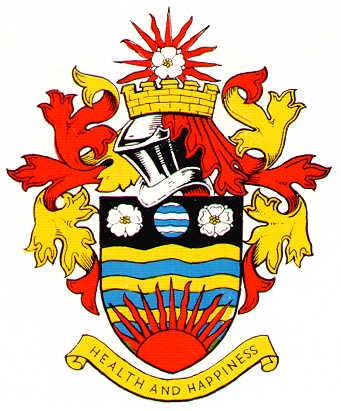 HORNSEA TOWN COUNCILMINUTES OF THE PROCEEDINGS OF A MEETING OF THE HORNSEA TOWN COUNCIL PERSONNEL COMMITTEEHELD ON MONDAY 24TH OCTOBER 2022Present:  Councillors:	 L Embleton, C Morgan-Muir, A Robinson, J Greensmith and T Bunch	In attendance J Richardson – Town ClerkApologies for absenceThere were no apologiesDue to the following items involving discussions directly related to individual staff members and others it was RESOLVED that they be taken IN CAMERAApproval of the Minutes of a meeting held on 5th September 2022The Minutes of a meeting held on the 5th September were approved as a correct record of proceedings thereatIt was RESOLVED that item 4 be dealt with next	Appraisals 2022GO gave details of appraisal involving MP and RG.  Following discussion it was RESOLVED that the following items be on the next agenda:-Staff salariesAppraisal formsWeekend Working - to receive cost of large litter binsThe Town Clerk confirmed the cost of litter bins - £577.49 per bin plus VAT.  Following discussion it was RESOLVED that:-Cllr J Greensmith monitor bins at the skate parkThe Town Clerk clarify with the Maintenance Manger if a larger bin can be installed in the Cinema Street Car ParkThe Maintenance Manager be asked to comment on usage of bins/problem areasThis item be on the next agendaDetached Youth Workers – updateFollowing discussion it was RESOLVED that interviews be held on Monday 31st October at 11.00am and 11.45am respectively and that the Chairman and Cllr A Robinson carry out interviewsApprentice – updateThe Town Clerk confirmed that there had been no applications for the Apprenticeship position.  It was RESOLVED that the Town Clerk discuss staffing needs with the Maintenance Manager and report back to the next meetingManual Handling Training – to receive costs for 2 sessionsThe Town Clerk confirmed that it would cost £375.00 per day session for manual handling training.  It was RESOLVED that this matter be referred to the Town Council for further discussionNext meeting – Monday 7th November – 5.00pm